Integrierte Gesamtschule Kronsberg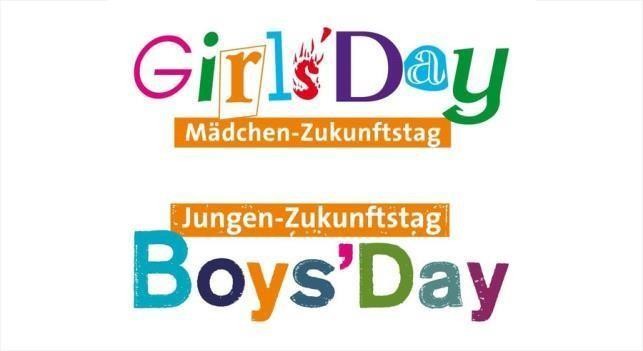 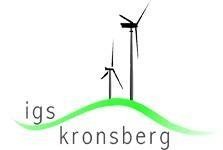 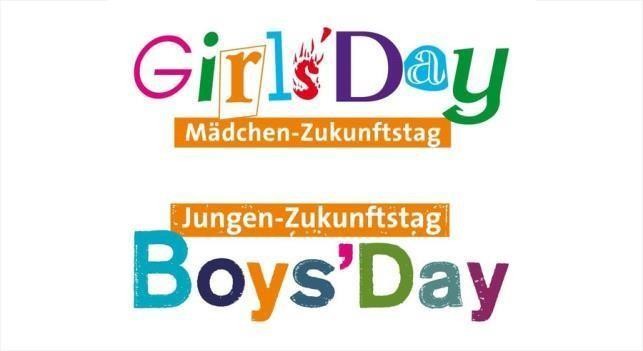 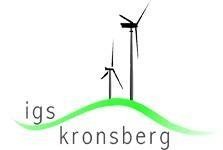 Kattenbrookstrift 3030539 HannoverIGSKronsberg@Hannover-Stadt.dewww.igskronsberg.deTel. 0511/168-34210Januar 2023Zukunftstag am Donnerstag den 27.04.2023Liebe Erziehungsberechtigte und Schülerinnen und Schüler der Jahrgänge 5 bis 9,wie in jedem Jahr soll auch in diesem Frühjahr wieder ein Zukunftstag für Mädchen und Jungen stattfinden. Die Durchführung des Zukunftstags wird in Präsenz (vor Ort) in Hannover stattfinden.Sinn des Zukunftstags ist es, Mädchen und Jungen stärker für neue Berufsfelder zu interessieren, die von traditionell weiblichen oder männlichen Berufsbildern abweichen und mehr Zukunftschancen bieten. Alle Schüler*innen der Klassen 5 bis 9 sollen am 27.04.2023 in Werkstätten, Büros, Handwerksbetrieben, Läden, Gaststätten und allen anderen Betriebe Einblicke in die Praxis verschiedenster Bereiche der Arbeitswelt gewinnen und Kontakte herstellen. Einen Überblick über mögliche Plätze in Hannover das Girls'Day Radar für Mädchen und für Jungen das Boys'Day Radar. Dieses Radar dient jedoch nur als Vorschlag und die Schüler*innen sollen und dürfen sich einen eigenen Platz suchen.Uns als Schule ist es wichtig, dass alle Schülerinnen und Schüler an diesem Tag an einem für sie sinnvollem Angebot teilnehmen und dabei Erfahrungen sammeln, die ihnen bei ihrer Berufsorientierung weiterhelfen. Da an diesem Tag schulinterne Lehrerfortbildungen in der IGS Kronsberg geplant sind, fällt der Unterricht in der Schule aus, die Schülerinnen und Schüler des 10. Jahrgangs erhalten für diesen Tag Aufträge zur Vorbereitung auf die Abschlussprüfungen.Wir bitten Sie, Ihr Kind bei der Suche nach einem passenden Platz zu unterstützen. Alle nötigen Formulare zum Zukunftstag finden Sie auf der Homepage der IGS Kronsberg unter:„Beruf & Co“ bzw. „Zukunftstag“. Das Formular „Freistellung vom Unterricht“ wird vor dem Zukunftstag, das Formular „Teilnahmebestätigung“ wird nach dem Zukunftstag beim Klassenlehrerteam abgegeben.Mit freundlichen GrüßenAndreas Janssen (Fachbereichsleiter Arbeit-Wirtschaft-Technik)